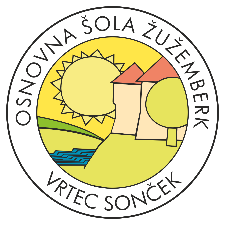 OŠ Žužemberk – Vrtec SončekBaragova cesta 18360 ŽužemberkVLOGA ZA PLAČILO OSKRBNIN ZA VEČ OTROK ISTE DRUŽINE NA SKUPNI POLOŽNICIPodatki o otrocihPodatki o plačnikuKraj in datum:								Podpis plačnika:____________________________					______________________Zap. št.Ime in priimekDatum rojstva1.2.3.Ime in priimekNaslov plačnika